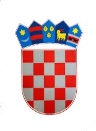 REPUBLIKA HRVATSKAOSJEČKO-BARANJSKA ŽUPANIJAOPĆINA VIŠKOVCIOPĆINSKI NAČELNIKKLASA: 400-02/22-01/2URBROJ: 2158-40-02-04-22-1Viškovci, 27. lipnja 2022.	Temeljem  članka 26. stavak 4. Zakona o sustavu strateškog planiranja i upravljanja razvojem Republike Hrvatske („Narodne novine“  broj 123/17), članka 23. Uredbe o smjernicama za izradu akata strateškog planiranja od nacionalnog značaja i od značaja za jedinice lokalne i područne (regionalne) samouprave („Narodne novine“ broj 89/18) i članka 46. Statuta  Općine Viškovci („Službeni glasnik Općine Viškovci“ broj 1/21 i 8/22), Općinski načelnik Općine Viškovci dana 27. lipnja 2022. godine donosiODLUKUo izmjenama i dopunama Provedbenog programa Općine Viškovci za razdoblje 2021.-2025. godineČlanak 1. 	Ovom Odlukom donose se izmjene i dopune Provedbenog programa Općine Viškovci za razdoblje 2021.-2025. godine zbog usklađivanja s Planom razvoja Osječko-baranjske županije za razdoblje do 2027. godine i rebalansom Proračuna Općine Viškovci.Članak 2. 	Ova Odluka stupa na snagu danom donošenja i objavit će se u „Službenom glasniku Općine Viškovci“ te na službenim stranicama Općine Viškovci.OPĆINSKI NAČELNIK                                                                                                               Petar Zorić v.r.